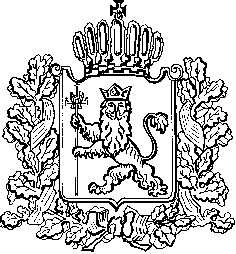 ИЗБИРАТЕЛЬНАЯ КОМИССИЯ ВЛАДИМИРСКОЙ ОБЛАСТИПОСТАНОВЛЕНИЕ 11.01.2023									№ 3В целях обеспечения деятельности Контрольно-ревизионной службы при Избирательной комиссии Владимирской области в соответствии со статьей 47 Федерального конституционного закона от 28.06.2004 № 5-ФКЗ «О референдуме Российской Федерации», статьей 60 Федерального закона от 12.06.2002 № 67-ФЗ «Об основных гарантиях избирательных прав и права на участие в референдуме граждан Российской Федерации», статьей 61 Закона Владимирской области от 13.02.2003 № 10-ОЗ «Избирательный кодекс Владимирской области» Избирательная комиссия Владимирской области постановляет:1. Внести в Положение о Контрольно-ревизионной службе при Избирательной комиссии Владимирской области, утвержденное постановлением Избирательной комиссии Владимирской области от 05.05.2016 № 80, следующие изменения:пункт 2.2 изложить в следующей редакции: «2.2. В состав КРС входят другие назначаемые Комиссией члены Комиссии с правом решающего голоса, работники аппарата Комиссии, (в том числе по должности), специалисты (в том числе руководители) государственных и иных органов, организаций и учреждений - Управления Министерства внутренних дел Российской Федерации по Владимирской области, Главного управления Министерства Российской Федерации по делам гражданской обороны, чрезвычайным ситуациям и ликвидации последствий стихийных бедствий по Владимирской области, Управления Федеральной службы безопасности Российской Федерации по Владимирской области, Управления Федеральной налоговой службы России по Владимирской области, Владимирской таможни, Управления Федеральной службы государственной регистрации, кадастра и картографии по Владимирской области, Управления Роскомнадзора по Владимирской области, Межрегионального территориального управления Росимущества во Владимирской, Ивановской, Костромской, Ярославской областях, Управления Федерального казначейства по Владимирской области, Отделения Владимир Главного управления Банка России по Центральному федеральному округу, Владимирского отделения № 8611 ПАО Сбербанк, Управления Министерства юстиции Российской Федерации по Владимирской области, Министерства финансов Владимирской области, других территориальных органов соответствующих федеральных органов исполнительной власти, а также соответствующих исполнительных органов государственной власти Владимирской области и иных органов, организаций, учреждений (по согласованию)»;3) пункт 3.1.4 изложить в следующей редакции: «3.1.4. Проверка достоверности представленных кандидатами, в том числе выдвинутыми в составе региональных списков кандидатов (далее – кандидаты), на соответствующих выборах сведений:о гражданстве, судимости, профессиональном образовании, идентификационном номере налогоплательщика, о размере и об источниках доходов кандидата (каждого кандидата из списка кандидатов), об имуществе, принадлежащем кандидату (каждому кандидату из списка кандидатов) на праве собственности (в том числе совместной собственности), о счетах, вкладах в банках, ценных бумагах, а также сведений о размере и об источниках доходов и имуществе супруга и несовершеннолетних детей кандидата на должность Губернатора Владимирской области;о принадлежащем кандидату, его супругу и несовершеннолетним детям недвижимом имуществе, находящемся за пределами территории Российской Федерации, об источниках получения средств, за счет которых приобретено указанное имущество, об обязательствах имущественного характера за пределами территории Российской Федерации кандидата, а также сведений о таких обязательствах его супруга и несовершеннолетних детей;о своих расходах, а также о расходах своих супруга и несовершеннолетних детей по каждой сделке по приобретению земельного участка, другого объекта недвижимости, транспортного средства, ценных бумаг (долей участия, паев в уставных (складочных) капиталах организаций), цифровых финансовых активов, цифровой валюты, совершенной в течение последних трех лет, если сумма сделки превышает общий доход кандидата и его супруга за три последних года, предшествующих совершению сделки, и об источниках получения средств, за счет которых совершена сделка;о выполнении требования о закрытии счетов (вкладов), прекращении хранения наличных денежных средств и ценностей в иностранных банках, расположенных за пределами территории Российской Федерации, и (или) об осуществлении отчуждения иностранных финансовых инструментов к моменту представления документов, необходимых для регистрации кандидата, списка кандидатов; о кандидатурах для наделения полномочиями сенатора Российской Федерации;о наличии у кандидата статуса иностранного агента или кандидата, аффилированного с иностранным агентом; о причастности к деятельности общественного или религиозного объединения, иной организации, в отношении которых вступило в законную силу решение суда о ликвидации или запрете деятельности по основаниям, предусмотренным Федеральным законом от 25 июля 2002 года № 114-ФЗ «О противодействии экстремистской деятельности» либо Федеральным законом от 6 марта 2006 года № 35-ФЗ «О противодействии терроризму.»;3) пункт 3.2.4 изложить в следующей редакции: «3.2.4. Участвует в приеме сведений и документов, предусмотренных законодательством о выборах для уведомления о выдвижении и (или) регистрации кандидатов, списков кандидатов.»; 4) в пункте 3.2.10 слова «политической партией» и «политических партий» заменить словами «избирательным объединением» и «избирательных объединений»;5) в пункте 4.2.4 слово «отзыва,» исключить.2. Опубликовать настоящее постановление в сетевом издании «Вестник Избирательной комиссии Владимирской области», а также разместить на официальном сайте Избирательной комиссии Владимирской области в информационно-телекоммуникационной сети «Интернет».Председатель Избирательной комиссии						В.А. Минаев Секретарь Избирательной комиссии						Н.А. УльеваО внесении изменений в Положение о Контрольно-ревизионной службе при Избирательной комиссии Владимирской области